KOŠARICAPotrebuješ:   	-  karton (škatla od embalaže)lesene palčke (za ražnjiče)lepilo, škarje,volna Potek izdelave: izreži iz kartona 2 ali 3 enako velike kroge in jih zlepi skupajoznači enakomerne razdalje na krogu, kamor boš zabodel palčkepalčke nareži na enake dolžine (gre tudi s škarjami, konico se da ošiliti kar s šilčkom), jih v konici namaži z lepilom in močno zabodi na označeno mesto na krogih –mora jih biti liho številopočakaj, da se lepilo posuši in okrog palčk napelji volno, vrvico, papirnate trakove, blago, ipd. (kar pač najdeš doma)dno lahko tudi oblepiš s papirjem, blagom, volno,……Na sliki je učiteljev še nedokončan izdelek . Slikaj in pošlji do nedelje, 26. 4. 2020, na e-naslov učitelja/ice, ki te poučuje: andreja.berlec@guest.arnes.sivilma.grilj@guest.arnes.simateja.vidmar@guest.arnes.simartin.mah@guest.arnes.siPotrudi se, izdelek bo ocenjen v 6. c razredu ter v 6. a in 6. b (skupina učitelja M. Maha) !!!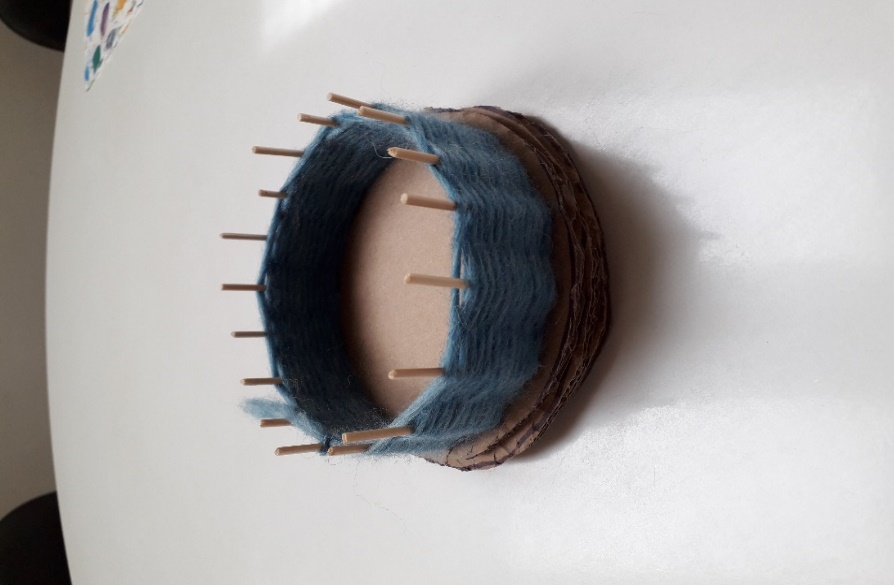 